OBRAZKI OBSERWACYJNE	Obrazki obserwacyjne to jedna z ulubionych pomocy w terapii pedagogicznej z dziećmi. Za pomocą obrazków ćwiczymy koncentrację uwagi. Podczas ćwiczeń dziecko obserwuje obrazek a my wydajemy polecenia jaką osobę czy rzecz ma nam pokazać. Możemy zadawać też pytania. Czy na tym obrazku jest plaża? Czy widzisz ludzi którzy się kąpią? itp. Możemy zamieniać się rolami to dziecko wydaje polecenia co rodzic ma odnaleźć. Dzięki tym obrazkom dzieci mogą rozwijać swój zasób słów, opowiadać historyjki czy wymyślać dalszy bieg wydarzeń. 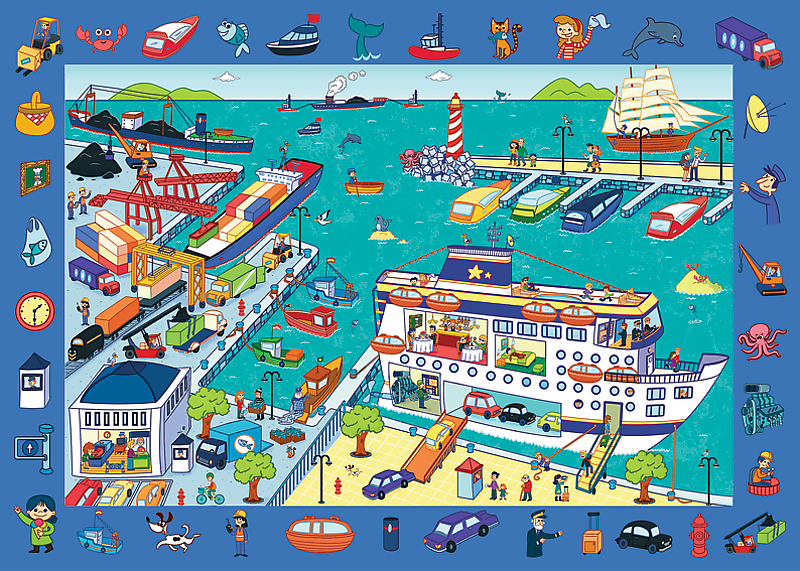 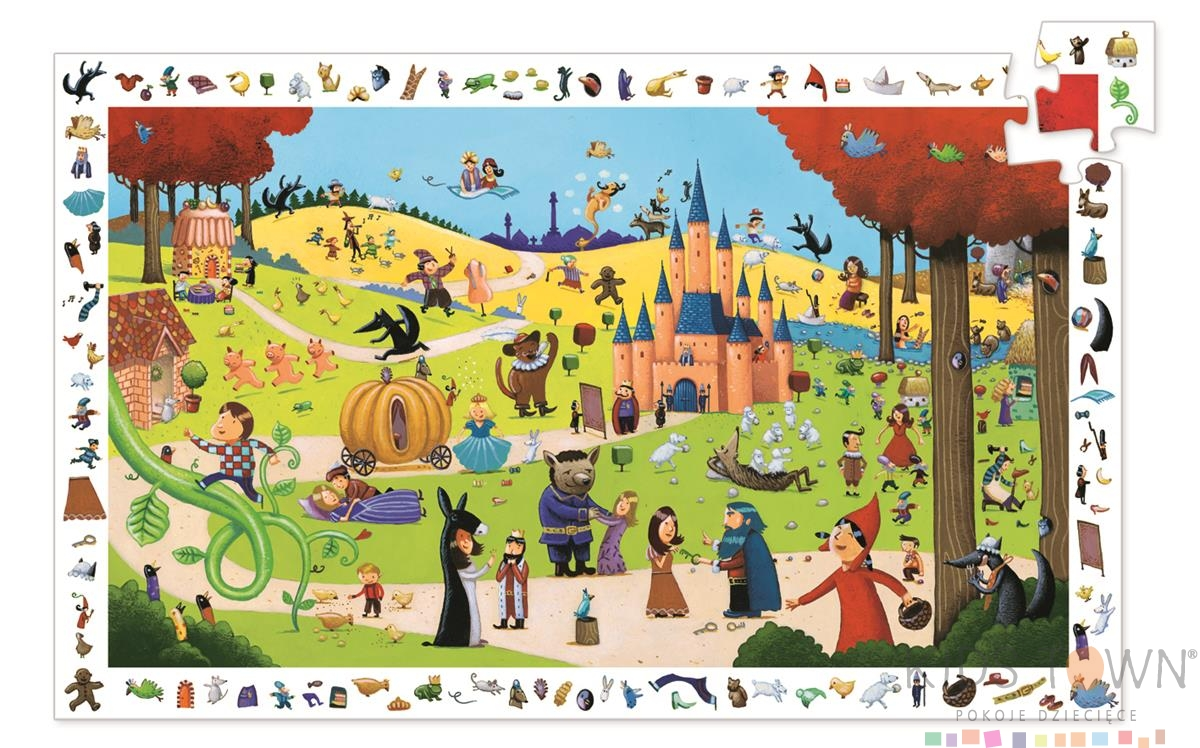 